The New Mexico Human Services Department REQUEST FOR PROPOSALS (RFP)Random Moment Sampling and Medicaid Administrative Claiming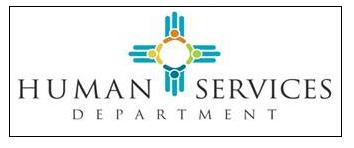 RFP# 20-630-8000-0003AMENDMENT #1Release: March 13, 2020Proposals Due: April 2, 2020Request for Proposal Number 20-630-8000-0003amended as described herein:CHANGES ON PAGES 10-11From:SEQUENCE OF EVENTSThe Procurement Manager will make every effort to adhere to the following schedule:* All dates except items one (1) and six (6) are approximate. The Procurement Manager will make every effort to adhere to the following schedule but reserves the right to change the schedule at her discretion.To:SEQUENCE OF EVENTSThe Procurement Manager will make every effort to adhere to the following schedule:* All dates except items one (1) and six (6) are approximate. The Procurement Manager will make every effort to adhere to the following schedule but reserves the right to change the schedule at her discretion.CHANGES ON PAGES 24From:III. RESPONSE FORMAT AND ORGANIZATIONNUMBER OF RESPONSES Offerors shall submit only one proposal in response to this RFP.NUMBER OF COPIES Hard Copy ResponsesOfferor’s proposal must be clearly labeled and numbered and indexed as outlined in Section III.C. Proposal Format.  Proposals must be submitted as outlined below. The original copy shall be clearly marked as such on the front of the binder. Each portion of the proposal (technical/cost) must be submitted in separate binders and must be prominently displayed on the front cover. Envelopes, packages or boxes containing the original and the copies must be clearly labeled and submitted in a sealed envelope, package, or box bearing the following information:Offerors must deliver:Technical Proposals – One (1) ORIGINAL, four (4) HARD COPIES, and one (1) copy on thumb drive of the proposal containing ONLY the Technical Proposal; ORIGINAL and COPY shall be in separate labeled binders. The electronic version/copy can NOT be emailed. Proposals containing confidential information must be submitted as two separate binders:Unredacted version for evaluation purposesRedacted version (information blacked out and not omitted or removed) for the public fileCost Proposals – One (1) ORIGINAL, four (4) HARD COPIES, and one (1) copy on thumb drive of the proposal containing ONLY the Cost Proposal; ORIGINAL and COPY of Cost Proposal shall be in separate labeled binders from the Technical Proposals. The electronic copy can NOT be emailed.The electronic version/copy of the proposal must mirror the physical binders submitted (i.e. One (1) unredacted usb, one (1) redacted usb). The electronic version can NOT be emailed.The original, hard copy and electronic copy information must be identical.  In the event of a conflict between versions of the submitted proposal, the Original hard copy shall govern.Any proposal that does not adhere to the requirements of this Section and Section III.C.1 Response Format and Organization, may be deemed non-responsive and rejected on that basis.To:III. RESPONSE FORMAT AND ORGANIZATIONNUMBER OF RESPONSES Offerors shall submit only one proposal in response to this RFP.NUMBER OF COPIES Hard Copy ResponsesOfferor’s proposal must be clearly labeled and numbered and indexed as outlined in Section III.C. Proposal Format.  Proposals must be submitted as outlined below. The original copy shall be clearly marked as such on the front of the binder. Each portion of the proposal (technical/cost) must be submitted in separate binders and must be prominently displayed on the front cover. Envelopes, packages or boxes containing the original and the copies must be clearly labeled and submitted in a sealed envelope, package, or box bearing the following information:Offerors must deliver:Technical Proposals – One (1) ORIGINAL Hard Copy and four (4) COPIES on corresponding flash drives. Submissions can NOT be emailed and must be delivered according to section I. D. of the RFP. Proposals containing confidential information must be submitted as two separate binders:Unredacted version for evaluation purposesRedacted version (information blacked out and not omitted or removed) for the public file may be submitted on a separate flash drive and not via hard copy.Cost Proposals – One (1) ORIGINAL Hard Copy and one (1) COPY on a flash drive. Submissions can NOT be emailed and must be delivered according to section I. D. of the RFP.The electronic version/copy of the proposal must mirror the physical binders submitted (i.e. One (1) unredacted flash drive, one (1) redacted flash drive). Submissions can NOT be emailed and must be delivered according to section I. D. of the RFP.The original and copies must be identical.  In the event of a conflict between versions of the submitted proposal, the Original hard copy shall govern.Any proposal that does not adhere to the requirements of this Section and Section III.C.1 Response Format and Organization, may be deemed non-responsive and rejected on that basis.CHANGES ON PAGE 25From:C. PROPOSAL FORMATAll proposals must be submitted as follows:Hard copies must be typewritten on standard 8 ½ x 11 inch paper (larger paper is permissible for charts, spreadsheets, etc.) and placed within binders with tabs delineating each section.Organization of folders/envelopes for hard copy proposals and copy on thumb drive or CD proposals:Proposal Content and OrganizationDirect reference to pre-prepared or promotional material may be used if referenced and clearly marked.  Promotional material should be minimal.  The proposal must be organized and indexed in the following format and must contain, at a minimum, all listed items in the sequence indicated.Technical Proposal (Binder 1):Signed Letter of TransmittalTable of ContentsProposal Summary Response to Contract Terms and ConditionsOfferor’s Additional Terms and ConditionsResponse to Specifications (except cost information which shall be included in Cost Proposal/Binder 2 only) Organizational Experience Organizational ReferencesOther Administrative ResponsibilitiesQuality Assurance and Program IntegrityRandom Moment SamplingAdministrative ClaimingInformation Systems Capacity and ReportsCustomer serviceFinancial StabilitySigned Campaign Contribution FormNew Mexico Preferences (If applicable)Signed Campaign Contribution FormSuspension and Debarment Requirement FormOther Supporting Material (If applicable)To:C. PROPOSAL FORMATAll proposals must be submitted as follows:Hard copies must be typewritten on standard 8 ½ x 11 inch paper (larger paper is permissible for charts, spreadsheets, etc.) and placed within binders with tabs delineating each section.Organization of folders/envelopes for hard copy proposals and copy on thumb drive or CD proposals:Proposal Content and OrganizationDirect reference to pre-prepared or promotional material may be used if referenced and clearly marked.  Promotional material should be minimal.  The proposal must be organized and indexed in the following format and must contain, at a minimum, all listed items in the sequence indicated.Technical Proposal (Binder 1):Signed Letter of TransmittalTable of ContentsProposal Summary Response to Contract Terms and ConditionsOfferor’s Additional Terms and ConditionsResponse to Specifications (except cost information which shall be included in Cost Proposal/Binder 2 only) Organizational Experience Organizational ReferencesOther Administrative ResponsibilitiesQuality Assurance and Program IntegrityRandom Moment SamplingAdministrative ClaimingInformation Systems Capacity and ReportsCustomer serviceFinancial StabilitySigned Campaign Contribution FormNew Mexico Preferences (If applicable)(Not applicable)Suspension and Debarment Requirement FormOther Supporting Material (If applicable)CHANGE ON PAGE 36From:Cost Offerors must complete the Cost Response Form in Appendix H. The offeror should indicate a total cost per state fiscal year for implementation of their service.  The cost should be inclusive of completing all of the specifications related Random Moment Surveys and Administrative Claiming. All charges listed on Appendix D must be justified and evidence of need documented in the proposal. To:Cost Offerors must complete the Cost Response Form in Appendix D. The offeror should indicate a total cost per state fiscal year for implementation of their service.  The cost should be inclusive of completing all of the specifications related Random Moment Surveys and Administrative Claiming. All charges listed on Appendix D must be justified and evidence of need documented in the proposal. ActionResponsibilityDate*1.  Issue of RFPHSDMarch 13, 20202.  Deadline for Submission of Acknowledgement of Receipt FormPotential OfferorsMarch 24, 20203.  Pre-Proposal ConferenceHSDMarch 24, 20204.  Deadline to Submit Additional Questions by EmailPotential OfferorsMarch 26, 20205.  Response to Written      Questions/RFP AmendmentsProcurement ManagerMarch 30, 20206.  Deadline for Submission of ProposalOfferorsApril 2, 20207.  Proposal EvaluationEvaluation CommitteeApril 6 to April 9, 20208.  Selection of FinalistsEvaluation CommitteeApril 9, 20209.  Best and Final Offers From FinalistsOfferorsApril 14, 202010.  Oral Presentation and/or Product Demonstrations by FinalistsOfferorsApril 29-30, 202011.  Finalize ContractHSD/OfferorMay 6, 202012.  Contract AwardHSDMay 18, 202013.  Protest DeadlineOther Offers15 Days after the Contract Award14.  Effective Date of Contract (Approximately)HSDJune 1, 2020ActionResponsibilityDate*1.  Issue of RFPHSDMarch 13, 20202.  Deadline for Submission of Acknowledgement of Receipt FormPotential OfferorsMarch 24, 20203.  Pre-Proposal ConferenceHSDMarch 24, 20204.  Deadline to Submit Additional Questions by EmailPotential OfferorsMarch 26, 20205.  Response to Written      Questions/RFP AmendmentsProcurement ManagerMarch 30, 20206.  Deadline for Submission of ProposalOfferorsJune 4, 20207.  Proposal EvaluationEvaluation CommitteeJune 9 to June 12, 20208.  Selection of FinalistsEvaluation CommitteeJune 12, 20209.  Best and Final Offers From FinalistsOfferorsJune 17, 202010.  Oral Presentation and/or Product Demonstrations by FinalistsOfferorsJune 25-26, 202011.  Finalize ContractHSD/OfferorJuly 7, 202012.  Contract AwardHSDJuly 17, 202013.  Protest DeadlineOther Offers15 Days after the Contract Award14.  Effective Date of Contract (Approximately)HSDAugust 1, 2020